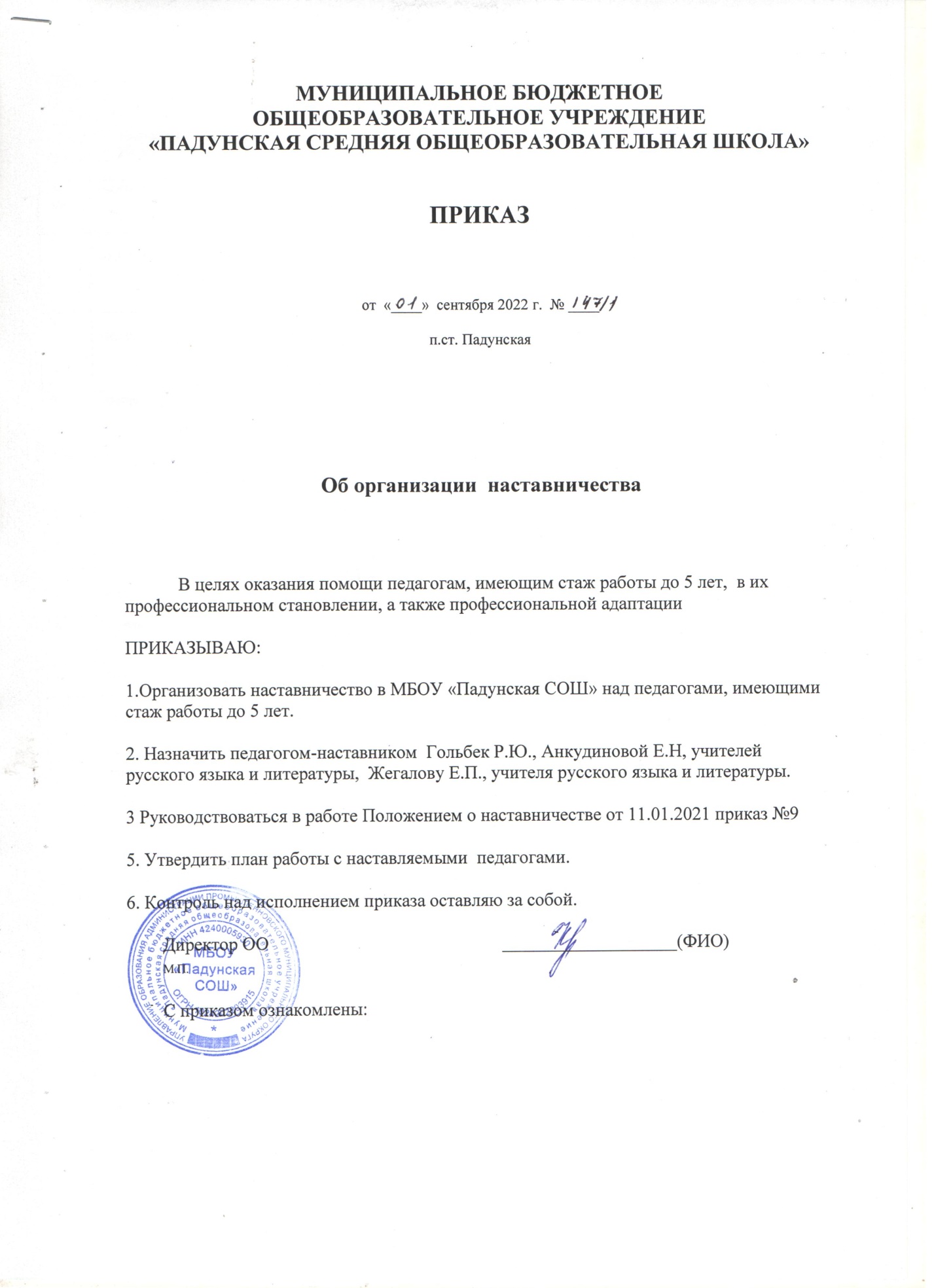 МУНИЦИПАЛЬНОЕ БЮДЖЕТНОЕОБЩЕОБРАЗОВАТЕЛЬНОЕ УЧРЕЖДЕНИЕ«ПАДУНСКАЯ СРЕДНЯЯ ОБЩЕОБРАЗОВАТЕЛЬНАЯ ШКОЛА»ПРИКАЗот  «____»  сентября 2022 г.  № ____п.ст. ПадунскаяОб организации  наставничестваВ целях оказания помощи педагогам, имеющим стаж работы до 5 лет,  в их профессиональном становлении, а также профессиональной адаптацииПРИКАЗЫВАЮ:1.Организовать наставничество в МБОУ «Падунская СОШ» над педагогами, имеющими стаж работы до 5 лет. 2. Назначить педагогом-наставником  Гольбек Р.Ю., Анкудиновой Е.Н, учителей  русского языка и литературы,  Жегалову Е.П., учителя русского языка и литературы.3 Руководствоваться в работе Положением о наставничестве от 11.01.2021 приказ №95. Утвердить план работы с наставляемыми  педагогами.6. Контроль над исполнением приказа оставляю за собой.Директор ОО                                                   ___________________(ФИО)М.П.С приказом ознакомлены:План работы наставника и наставляемогоНаставник: Жегалова Е.П.Наставляемые: Гольбек Регина Юрьевна, Анкудинова Елена Николаевна№п/псрокиТема обсуждения№п/псрокиТема обсуждения1Сентябрь Оказание помощи в корректировке  календарно-тематического планирования по предмету и составление плана в закрепленных классах;- Проведение инструктажа по оформлению классного журнала, журналов индивидуально-групповых, факультативных и кружковых занятий2октябрь- Выбор-корректировка темы по самообразованию;- Участие в разработке (доработке) учебно-дидактических материалов;- Участие в оформлении учебного кабинета;- Практическое занятие: «Как работать с дневниками и тетрадями учащихся. Выполнение единых требований к ведению дневников и тетрадей»3ноябрь- Участие в заседании методического объединения;- Знакомство с методикой подготовки учащихся к конкурсам, олимпиадам по предмету.- Подбор литературы по теме самообразования, с использованием образовательных ресурсов Интернета- Знакомство с условиями аттестации на 1 квалификационную категорию4декабрь- Общие вопросы методики проведения внеурочных мероприятий по предмету с учащимися- Изучение основ исследовательской деятельности с учащимися по предмету- Анализ работы за первое полугодие5Январь- Участие в заседании методического объединения- Занятие «Современные образовательные технологии в учебном процессе»6Февраль- Общие положения портфолио ученика- Структура содержания и порядок ведения портфолио- Оценивание материалов портфолио7март- Участие в заседании ШМО (выступление по теме самообразования)- Проведение внеклассного мероприятия по предмету с учащимися8апрель- Практикум «Анализ урока. Виды анализа урока»- Практикум «Анализ различных стилей педагогического общения (авторитарный, либерально-попустительский, демократический)9май- Отчет молодого специалиста о проделанной работе- Оказание помощи в составлении личной карты самообразования молодого учителя на следующий учебный год10 В течение годаСовместная разработка системы уроков по теме или отдельного урока, консультации по волнующим вопроса с психологом, наставником, администрацией, участие в Педагогических советах, методических совещаниях, посещение уроков опытных учителей, регулярное ознакомление с педагогической и методической литературой, участие в работе временных творческих групп